Year 1 - Animals including humans                                    SCIENCE KNOWLEDGE ORGANISERYear 1 - Animals including humans                                    SCIENCE KNOWLEDGE ORGANISERYear 1 - Animals including humans                                    SCIENCE KNOWLEDGE ORGANISERKey VocabularyKey VocabularyKey Knowledge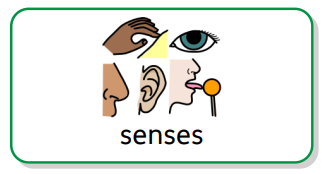 How our bodies send messages to our brains.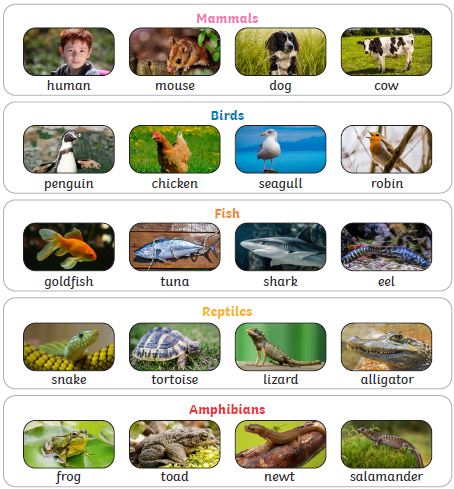 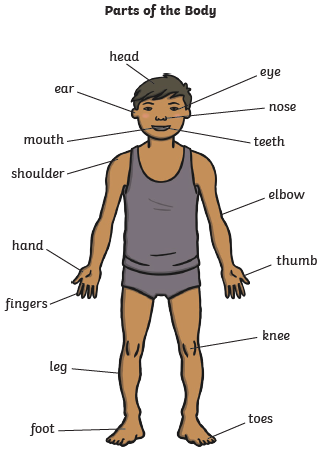 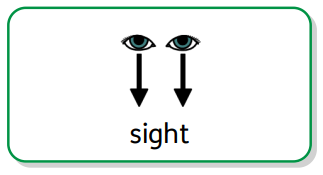 Your eyes let you see all of the things around you.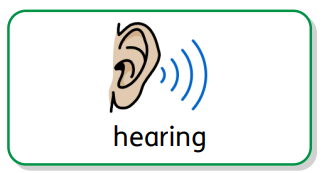 Your ears let you hear all of the sounds around you.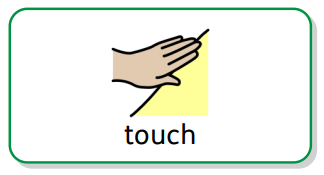 Your skin feels if things are hot, smooth or wet.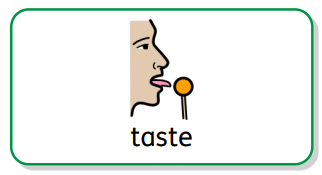 Your tongue tells you if food tastes sweet or sour.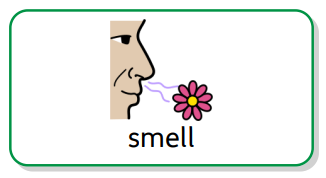 Your nose can tell if things smell nice or not.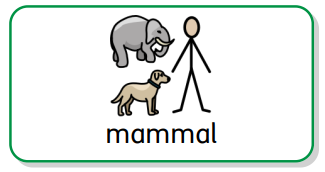 Mammals grow fur or hair and they give their babies milk.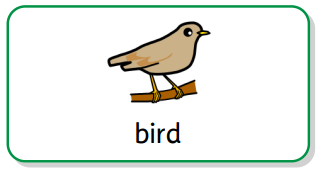 Birds have beaks, two legs, feathers and wings.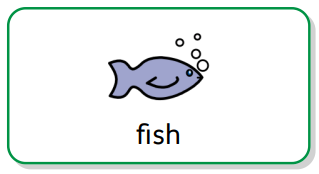 Fish breathe underwater and they have scales and fins.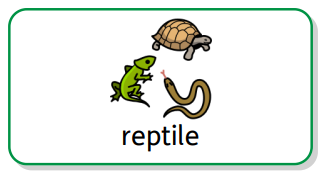 Reptiles breathe air and they have dry, scaly skin.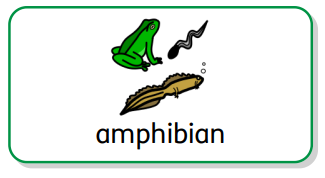 As babies, amphibians live in water, then on land as they grow up. They have slimy, smooth skin.Key QuestionsKey QuestionsKey QuestionsWhat are the five senses of your body?What are the five senses of your body?Sight, hearing, touch, taste and smell.What is a carnivore?What is a carnivore?An animal that only eats other animals – it is a meat eater e.g. lions, wolves, snakes, eagles and sharks are carnivores.What is a herbivore?What is a herbivore?An animal that only eats plants e.g. cows, sheep, horses, rabbits and elephants are herbivores.What is an omnivore?What is an omnivore?An animal that eats both plants and other animals e.g pigs, bears, hedgehogs, squirrels and humans are omnivores.